Erin’s Annual 5K/10K Run/Walk Against CF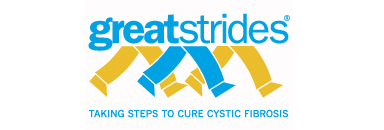 Saturday, June 3rd, 2017                                           Starting Time 8:00 amRegistration: Entrants can register online at www.erinsrace.com or mail this form to Debbie Hettinger, 311 E Newkirk, Tuscola, IL 61953.  Race day registration will be 7:15-7:45 A.M. at Tuscola Ervin Park. Pre-Registration packets and T-shirts can be picked up at this time. 

5k/10k Runner Class
Men's: 0-12, 13-19, 20-29, 30-39, 40-49, 50-59, 60+
Women's: 0-12, 13-19, 20-29, 30-39, 40-49, 50-59, 60+
*Medals given for top three runners in each age group.

Walker Class
All men and women age 8+*Medals given for top three walkers.Kids age 7 and under receive race day ribbon.
Entry fees: 
$25 Early Registration Fee for 5k-$35Early Registration Fee for 10k*Only those registered by May 20 are guaranteed a T-shirt
$30 Late Registration Fee for 5k, $40 Late Registration Fee for 10k Official Entry Form for Erin’s Annual 5k/10k Run/Walk Against CFName:___________________________________Date of Birth:_________Address:_________________________________Sex:__________________City:______________________________State:_________Zip:___________Email and Contact Phone#:_________________________________________Shirt Size: Youth Size  S  M  L___________ Adult Size: S  M  L  XL  XXL_________5k Run____    10k Run_____	  5k Walk_________	Fun Walk__________I, the undersigned,  agree to hold harmless the CF Foundation and all others affiliated with Erin’s Race from cost, expense, and liability arising out of my participation in this event. I waive all claims for damage or loss to my person or property which may be caused from my participation in this event.Signature/Parent Signature (If Under 18):							 How did you hear about Erin’s Race? 								